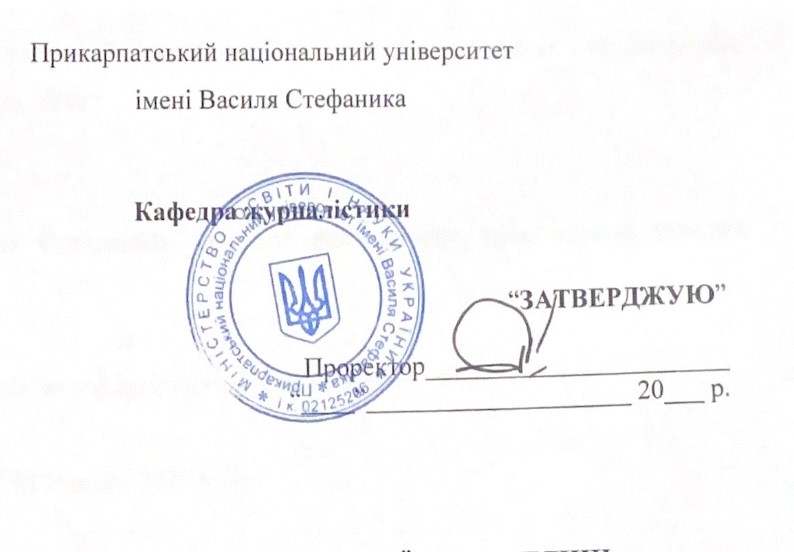 РОБОЧА ПРОГРАМА НАВЧАЛЬНОЇ ДИСЦИПЛІНИПіар та медіа-брендингСпеціальність «Журналістика» Факультет філологіїІвано-Франківськ – 2022 рікРобоча	програма	«Піар	та	медіа-брендинг»	для	студентів	спеціальності«Журналістика», 11 с.Розробник:Марчук	Наталія	Василівна,	кандидат	політичних	наук,	доцент	кафедри журналістикиРобоча програма затверджена на засіданні кафедри журналістики Протокол від “31”серпня 2022 р. № 1Завідувач кафедри: 	(проф. Холод О.М.) “31”серпня 2022 р.Схвалено методичною радою факультету філології.Протокол від “	” серпня 2022 р. № 1 “	”		2022 р.Голова	 	(доц. Мартинець А.М.)Декан факультету філології 	  (проф. Голод Р.Б.)©Марчук Н.В., 2022 рік© ПНУ, 2022 рікОпис навчальної дисципліниСпіввідношення кількості годин аудиторних занять до самостійної і індивідуальної роботи становить:для денної форми навчання – 1:2 для заочної форми навчання – немаєМета та завдання навчальної дисципліниМета. Метою навчального курсу є формування в студентів-журналістів теоретичних знань та практичних навичок рекламної діяльності, зв’язків з громадськістю та брендингу.Завдання. Завданням є вияснити сутність реклами і рекламної діяльності; надати практичні навички рекламної комунікації; розкрити функції реклами; ознайомитися з основними та допоміжними засобами реклами; вивчити інструменти рекламної діяльності; вивчити основні принципи зв’язків з громадськістю; навчитися розробляти PR-стратегію; ознайомитися із основами брендингу; навчитися розробляти стратегію бренду; вивчити основи ребрендингу; навчити використовувати сучасні інформаційні й комунікаційні технології та спеціалізоване програмне забезпечення при проведенні рекламної діяльності та зв’язків з громадськістю.Дисципліна забезпечує набуття студентами компетентностей.ЗК02.Знання	та	розуміння	предметної	області	та	розуміння	професійної діяльності.ЗК06. Здатність до адаптації та дії в новій ситуації. ЗК07.Здатність працювати в команді.СК 01. Здатність застосовувати знання зі сфери соціальних комунікацій у своїй професійній діяльності;СК 02. Здатність формувати інформаційний контент; СК 03. Здатність створювати медіапродукт;СК	04.	Здатність	організовувати	та	контролювати	командну	професійну діяльність;СК 05. Здатність ефективно просувати створений медійний продукт.Програмні результати навчання:ПР02. Застосовувати знання зі сфери предметної спеціалізації для створення інформаційного продукту чи для проведення інформаційної акціїПР 06. Планувати свою діяльність та діяльність колективу з урахуванням цілей, обмежень та передбачуваних ризиків,ПР 13. Передбачати реакцію аудиторії на інформаційний продукт чи на інформаційні акції, зважаючи на положення й методи соціальнокомунікаційних наук.ПР 14. Генерувати інформаційний контент для будь-якого виду ЗМІ за заданою темою з використанням доступних, а також обовʼязкових джерел інформації.ПР 16. Планувати свою роботу та роботу колег, спрямовану як на генерування інформаційного контенту, так і створення медіапродукту, а також його промоцію.ПР 17. Розміщувати оперативну інформацію про свій медіапродукт на доступних інтернет-платформах.Програма навчальної дисципліниЗмістовий модуль 1. Паблік рилейшнз як наука та мистецтво Тема 1. PR: сутність, принципи та функції.Тема 2. Управління процесом PR.Тема 3. Технології PR у бізнес-структурах.Тема 4. Технології PR у системі державного управління.Тема 5. Побудова корпоративної PR-структури. Тема 6. PR у конфліктних та кризових ситуаціях. Тема 7. Стратегія проведення РR-кампанії.Змістовий модуль 2. Брендинг у медіа просторі Тема 1. Брендинг. Структура та різновиди бренду.Тема 2. Бренд у медіа просторі.Тема 3. Основи оцінювання брендингу . РебрендингТема 4. SWOT-аналіз брендуТема 5. Комунікант брендуСтруктура навчальної дисципліниТеми практичних занятьСамостійна роботаІндивідуальні завданняЗавдання практичного характеру – написання текстів у різних жанрах та з використанням різноманітних прийомів. Аналіз проведення PR-кампаній та акцій, створення промо матеріалів та макетів брендованої продукії. Проходження курсів на платформі Coursera.Методи навчанняСловесні – розповідь, пояснення; наочні – презентація, ілюстрація; практичні – практична робота, самостійна робота, індивідуальні завдання, творчі завдання.Методи контролюУсний контроль у вигляді індивідуального та фронтального опитування.Письмовий контроль у вигляді контрольних робіт чи тестувань.Розподіл балів, які отримують студентиТ – теми практичних занять; СР – самостійна робота;ІЗ – індивідуальне заняття; КР – контрольна робота.Методичне забезпечення1.Опорні конспекти лекційних та практичних занять. 2.Нормативні документи.Ілюстративний матеріал.Перелік тем на залікСоціально-економічні причини виникнення PR.PR як наука і сфера діяльності.Предмет і об’єкт науки паблік рилейшнз.Функції PR та особливості їх реалізації.Складові паблік рилейшнз.Основні категорії PR.Процес переконання як альтернатива пропаганді. “Біла”, “сіра” та “чорна” пропаганда.Відмінність цілей PR і реклами.PR і реклама: секрети психологічного впливу.Соціально-психологічні особливості формування громадської думки.Політична та соціальна реклама. 12.Державні цільові програми та проекти.13.Психологічні аспекти урядового PR у сучасних умовах. 14.PR в органах місцевого самоврядування.15.Системний підхід та мотивація створення PR-служби. 16.Діяльність PR-агенцій та їх пакети послуг.17.Функціональні обов'язки PR-агенцій та PR-фахівців 18.Кризові ситуації на підприємстві та у бізнес-середовищі. 19.Антикризовий PR у бізнесі.20.Адаптаційний PR у бізнесі 21.Методи досліджень в PR. 22.Маркетингові дослідження ринку.23.Стратегічні цілі та завдання РR-кампанії. 24.Підготовка PR-кампаній. PR-проект і PR-кампанія. 25.Основні типи і різновиди PR-кампаній.26.Моделі і загальна структура проведення PR-кампанії. 27.Формальні ознаки бренду.Структура та матриця побудови бренду.Раціональні, асоціативні, емоційні та поведінкові складові в структурі бренду.Суть бренду на різних логічних рівнях розгляду. 31.Бренд як маркетингове поняття.32.Поняття активу та капіталу бренду. Підходи до їх оцінювання. 33.Кількісні параметри успіху бренду на ринку.34.Підходи до визначення вартості бренду. 35.Ребрендинг та його причини 36.Механізми та реалізація ребрендингу37.Приклади ребрендингу відомих світових та вітчизняних компаній 38.Медіа-засоби у рекламній діяльності.39.Вибір медіа-засобів у залежності від цільової аудиторії бренду. 40.Брендингові стратегії в умовах цифрових медіа.Чотири ключових компоненти нових медіа-брендсайтів: зміст, візуальний стиль, взаємодія, технологія.Тактика брендсайту для нових медіа: проактивність бренду, інтерактивність. Соціальна відповідальність бренду.Поняття SWOT-аналіз та його використання у брендингу. 44.Розробка стратегії подальшої діяльності підприємства відповідно дорезультатів аналізу 45.Поняття «Людина-бренд».46.Вибір постійного комуніканта для бренду 47.Особливості рекламування преміальних брендів 48.Відомі особистості у якості «обличчя» бренду«Обличчя» українських брендівОсобливості вибору постійного комуніканта для місцевих брендів 51.Співробітники компанії-виробника у якості «обличчя» брендуРекомендована літератураОсновна:Lees-Marshment, J. (2014). Political Marketing: Principles and applications (2nd ed.). Routledge. https://doi.org/10.4324/9781315775043Maarek, Philippe J. Campaign Communication and Political Marketing. Chichester: Wiley-Blackwell, 2011. Джефкінс Ф. Реклама. Практичний посібник: Вид.4 анг., Вид.2 укр. – К.: Знання, 2008.Mazer J.: Communication and Social Media. Oxford University Press, 2019Балабанова Л. В, Юзик Л. О. Рекламний менеджмент : підручник. Київ:Центр учбової літератури, 2017. 366 сБренд-менеджмент: теорія і практика: навч. посібник. Укл.: І. В.Струтинська. Тернопіль: Прінт-офіс, 2015. 204 сДіброва Т. Г., Солнцев С. О., Бажеріна К. В. Рекламний менеджмент: теорія і практика: підручник. Київ: КПІ ім. Ігоря Сікорського, Вид-во «Політехніка», 2018. 300 с.Закон України “Про рекламу” від 03.07.96 № 270/96-ВР // www.rada.gov.uaМалинка О. Я., Устенко А. О. Бренд-менеджмент : навч. посіб. ІваноФранківськ : Фоліант, 2013. 293 с.Марчук Н.В. Використання інструментів PR в органах місцевого самоврядування на прикладі Івано-Франківської області. Вісник Прикарпатського університету. Політологія. Випуск 14, 2020. c.55-59 10.Марчук Наталія, Марчук Ганна. Засоби масової інформації в період стабілізації та розвитку суспільства в умовах турбулентності. Conference Proceedings of the International Scientific Online Conference Topical Issues of Society Development in the Turbulence Conditions (May 30, 2020, Bratislava, Slovak Republic). The School of Economics and Management in Public Administration in Bratislava, 2020; pp. 245-249 ISBN 978-80-89654-67-3Основи реклами і зв'язків із громадськістю: підручник / за заг. ред. В.Ф.Іванова, В.В.Різуна. – К. : Видавничо-поліграфічний центр «Київський університет», 2011. – 431 с.Стратегія ефективного брендингу : моногафія / О. В. Кендюхов, С. М. Димитрова, Л. А. Радкевич, О. В. Кужилева – Донецьк : Вид. «Вебер» (Донецька філія), 2009. – 280 сСлісаренко І. Ю. Паблік рилейшнз у системі комунікації та управління: Навч. посіб. — К.: МАУП, 2001. — 104 с.Шевченко О.Л. Бренд-менеджмент. К.: КНЕУ, 2010. 400 с.Допоміжна:Білоус В. С. Зв'язки з громадськістю (паблік рилейшнз) в економічній діяльності: Навч. посіб. — К.: КНЕУ, 2005. — 275 с.Григоренко В., Тєлєтов О. Оцінка економічної ефективності рекламної кампанії як важливої складової маркетингової діяльності малих та середніх підприємств. Проблеми і перспективи економіки та управління, № 4 (12), 2017.С. 115-122.Зазимко О. В., Корольчук М. С., Корольчук В. М. Психологія реклами : навч. посіб. Київ : КНТЕУ, 2016. 384 с.Кендюхов О. В. Ефективне управління інтелектуальним капіталом /О. В. Кендюхов : монографія. – НАН України, Інститут економіки промисловості;ДонУЕП, 2008. – 363 с.Лук’янець Т. І. Рекламний менеджмент : навч. посібник. К. : КНЕУ, 2003. 440 с.П.Морохова В. О., Бойко О. В., Лорві І. Ф. Рекламний менеджмент : навчальний посібник. Луцьк : Вежа-Друк, 2018. 236 сМаркетинговий менеджмент : навч. посібн. / Ф. Котлер, К.Л. Келлер, А.Ф. Павленко та ін. – К. : Вид. «Хімджест», 2008. – 288 с.Рекламний менеджмент: підручник. Національний університет біоресурсів і природокористування України; уклад.: Я. С. Ларіна, Л. В. Забуранна та ін. К. : ЦП «Компринт», 2017. 323 с.Савицька Н. Л., Синицина Г.А., Олініченко К.С. Рекламний менеджменті навч. посібник. Харків: вид-во Іванченко, 2015. 169 с.Інернет- ресурсиАналітичний медіапортал про ринок реклами, маркетингу, PR в Україні. URL: sostav.ua.Аналітичний портал про маркетингові комунікації Marketing Media Review. URL: https://mmr.ua.Веб-сайт Української асоціації маркетингу. URL: http://uam.in.ua.Журнал «Маркетинг і реклама» https://www.mr.com.ua/ЛігаБізнесІнформ. – Режим доступу : http://www.liga.netОфіційний веб-сайт Верховної Ради України. URL:www.rada.gov.ua.Офіційний веб-сайт Всеукраїнської рекламної коаліції. URL: https://vrk.org.ua.Офіційний веб-сайт Державної служби статистики Українит. URL: http://ukrstat.gov.ua.Викладач Марчук Наталія ВасилівнаНайменування показниківГалузь знань, напрям підготовки,освітньо-кваліфікаційни й рівеньХарактеристика навчальної дисципліниХарактеристика навчальної дисципліниНайменування показниківГалузь знань, напрям підготовки,освітньо-кваліфікаційни й рівеньденна форманавчаннязаочна форма навчанняКількість кредитів – 6.0Галузь знань 06 ЖурналістикаВибірковаВибірковаКількість кредитів – 6.0Спеціальності061 ЖурналістикаВибірковаВибірковаМодулів – 2Спеціальність (професійне спрямування):Рік підготовки:Рік підготовки:Змістових модулів – 2Спеціальність (професійне спрямування):4-й-йІндивідуальне науково-дослідне завдання(назва)Спеціальність (професійне спрямування):СеместрСеместрЗагальна кількість годин - 180Спеціальність (професійне спрямування):2-й-йЗагальна кількість годин - 180Спеціальність (професійне спрямування):ЛекціїЛекціїТижневих годин для денної форми навчання:аудиторних – 4 самостійної роботи студента – 8Освітній рівень: бакалавр24 год.год.Тижневих годин для денної форми навчання:аудиторних – 4 самостійної роботи студента – 8Освітній рівень: бакалаврПрактичні, семінарськіПрактичні, семінарськіТижневих годин для денної форми навчання:аудиторних – 4 самостійної роботи студента – 8Освітній рівень: бакалавр34 год.год.Тижневих годин для денної форми навчання:аудиторних – 4 самостійної роботи студента – 8Освітній рівень: бакалаврЛабораторніЛабораторніТижневих годин для денної форми навчання:аудиторних – 4 самостійної роботи студента – 8Освітній рівень: бакалавргод.год.Тижневих годин для денної форми навчання:аудиторних – 4 самостійної роботи студента – 8Освітній рівень: бакалаврСамостійна роботаСамостійна роботаТижневих годин для денної форми навчання:аудиторних – 4 самостійної роботи студента – 8Освітній рівень: бакалавр122 год.год.Тижневих годин для денної форми навчання:аудиторних – 4 самостійної роботи студента – 8Освітній рівень: бакалаврІндивідуальні завдання:год.Індивідуальні завдання:год.Тижневих годин для денної форми навчання:аудиторних – 4 самостійної роботи студента – 8Освітній рівень: бакалаврВид контролю: залікВид контролю: залікНазви змістових модулів і темКількість годинКількість годинКількість годинКількість годинКількість годинКількість годинКількість годинКількість годинКількість годинКількість годинКількість годинКількість годинКількість годинКількість годинНазви змістових модулів і темденна формаденна формаденна формаденна формаденна формаденна формаденна формаденна формазаочна формазаочна формазаочна формазаочна формазаочна формазаочна формаНазви змістових модулів і темусьо гоусьо гоу тому числіу тому числіу тому числіу тому числіу тому числіу тому числіусьог оу тому числіу тому числіу тому числіу тому числіу тому числіНазви змістових модулів і темусьо гоусьо голппко нтр.і ндс.р.усьог олпла бін дс.р.1223445678910111213Модуль 1Модуль 1Модуль 1Модуль 1Модуль 1Модуль 1Модуль 1Модуль 1Модуль 1Модуль 1Модуль 1Модуль 1Модуль 1Модуль 1Модуль 1Змістовий модуль 1.Змістовий модуль 1.Змістовий модуль 1.Змістовий модуль 1.Змістовий модуль 1.Змістовий модуль 1.Змістовий модуль 1.Змістовий модуль 1.Змістовий модуль 1.Змістовий модуль 1.Змістовий модуль 1.Змістовий модуль 1.Змістовий модуль 1.Змістовий модуль 1.Змістовий модуль 1.Тема 1. PR: сутність, принципи та функції.Тема 1. PR: сутність, принципи та функції.22210Тема 2. Управління процесом PR.2210Тема 3. Технології PR убізнес-структурах.2410Тема 4. Технології PR у системі державного управління.2410Тема 5. Побудова корпоративноїPR-структури.2210Тема 6. PR у конфліктних та кризових ситуаціях.2410Тема 7. Стратегія проведенняРR-кампанії.2412Змістовий модуль 2.Змістовий модуль 2.Змістовий модуль 2.Змістовий модуль 2.Змістовий модуль 2.Змістовий модуль 2.Змістовий модуль 2.Змістовий модуль 2.Змістовий модуль 2.Змістовий модуль 2.Змістовий модуль 2.Змістовий модуль 2.Змістовий модуль 2.Змістовий модуль 2.Змістовий модуль 2.Тема 1. Брендинг. Структура та різновиди бренду.221010Тема 2. Бренд умедіа просторі.221010Тема 3. Основи оцінювання брендингу .Ребрендинг221010Тема 4. SWOT-аналіз бренду221010Тема 5. Комунікантбренду221010Усього годин2434122122№з/пНазва темиКількістьгодин1PR: сутність, принципи та функції.22Управління процесом PR.23Технології PR у бізнес-структурах.44Технології PR у системі державного управління.45Побудова корпоративної PR-структури.26PR у конфліктних та кризових ситуаціях.47Стратегія проведення РR-кампанії.48Брендинг. Структура та різновиди бренду.29Бренд у медіа просторі.210Основи оцінювання брендингу . Ребрендинг211SWOT-аналіз бренду212Комунікант бренду2Разом34№з/пНазва темиКількістьгодинВідмінність PR, пропаганди і реклами.12Стереотипи у PR діяльності.10Підготовка PR-кампаній. PR-проект і PR-кампанія.20Корпоративна соціальна відповідальність як складова PR діяльності10Цінності бренду.10Аналіз бренду за формальними ознаками.10Крективні техгології у брендингу.10Брендбук.20Людина-бренд.10Аналіз стратегії одного із ТОП-20 найдорожчих брендів України.10Разом122Поточне тестування та самостійна роботаПоточне тестування та самостійна роботаПоточне тестування та самостійна роботаПоточне тестування та самостійна роботаПоточне тестування та самостійна роботаПоточне тестування та самостійна роботаПоточне тестування та самостійна роботаСумаЗмістовий модуль 1Змістовий модуль 1Змістовий модуль 1Змістовий модуль2Змістовий модуль2Змістовий модуль2ТСРІЗТСРКР2510251030100100100